This template can be used to record your observations for a work sample exercise. Copies of this should be made available to the selection panel for them to record their observations.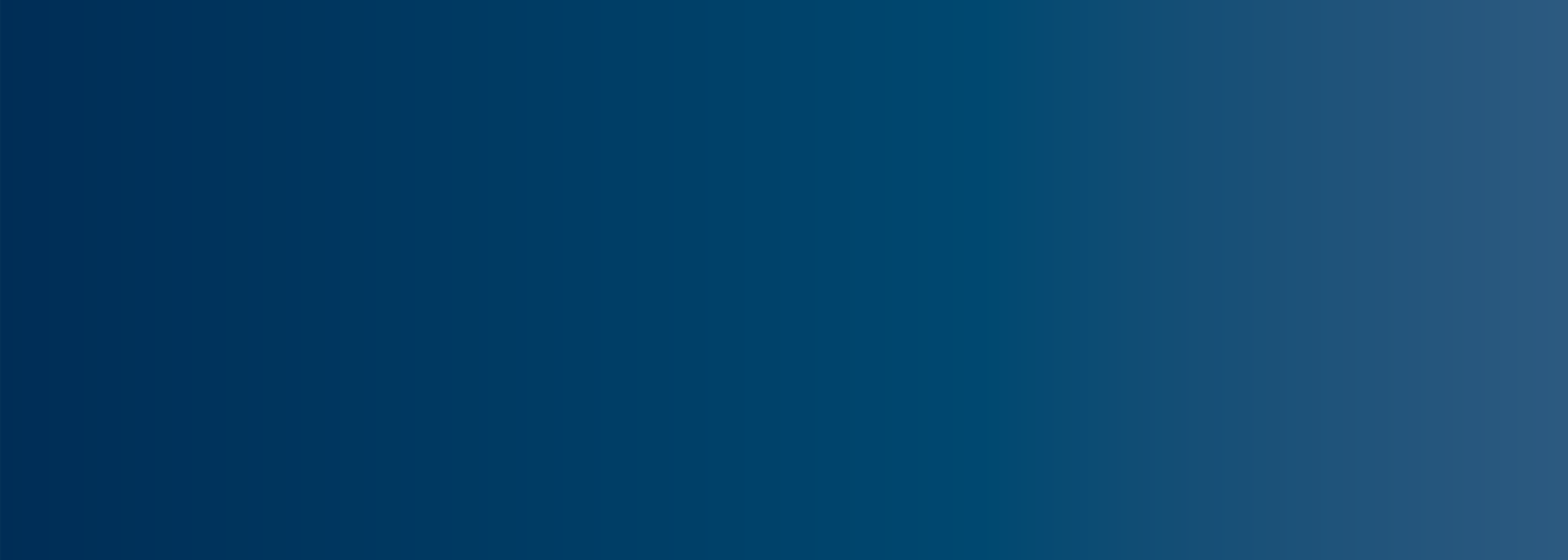 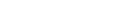 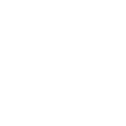 Observation form for a presentation/presenting a legal argument/advocacy exerciseFair Recruitment Guide: Section 4 | ©2021 The Bar Council	1Observation form for a role play exercise2	Fair Recruitment Guide: Section 4 | ©2021 The Bar CouncilObservation form for a group discussion exerciseFair Recruitment Guide: Section 4 | ©2021 The Bar Council	3CandidateRole applying forPanel member nameDateEvidenceOther/non verbal observationsWrite verbatim notes here.(Record non verbal behavior or other observations hereincluding any start/finish times or periods when the candidate was silent.)CandidateRole applying forPanel member nameDateEvidenceRole player notesNon verbal/ timingsWrite verbatim notes here.(Add occasional prompts or questions that the role player asked the candidate.)(Record non verbal behavior or other observations here.)Candidate 1Other/group observationsCandidate 2Write verbatim notes here, including any periods of silence for candidate 1 that you are observing.(Make short notes here about any key topics raised by others in the group.)Write verbatim notes here, includingany periods of silence for candidate 2 that you are observing.